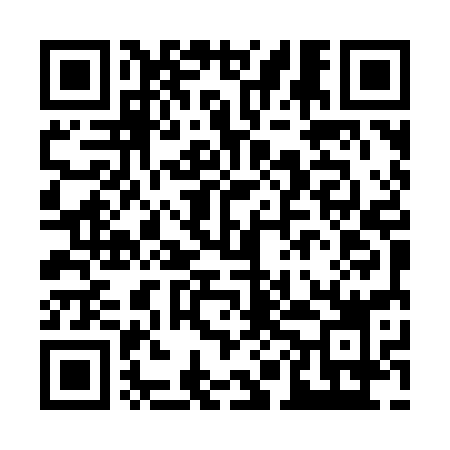 Prayer times for Steep Rock Lake, Ontario, CanadaMon 1 Jul 2024 - Wed 31 Jul 2024High Latitude Method: Angle Based RulePrayer Calculation Method: Islamic Society of North AmericaAsar Calculation Method: HanafiPrayer times provided by https://www.salahtimes.comDateDayFajrSunriseDhuhrAsrMaghribIsha1Mon3:095:081:116:419:1311:122Tue3:105:091:116:419:1311:123Wed3:105:091:116:409:1311:124Thu3:115:101:116:409:1211:125Fri3:115:111:116:409:1211:116Sat3:115:121:126:409:1111:117Sun3:125:121:126:409:1111:118Mon3:125:131:126:409:1011:119Tue3:135:141:126:399:0911:1110Wed3:145:151:126:399:0911:1011Thu3:145:161:126:399:0811:1012Fri3:155:171:126:389:0711:1013Sat3:155:181:136:389:0611:0914Sun3:165:191:136:389:0611:0915Mon3:165:201:136:379:0511:0916Tue3:175:211:136:379:0411:0817Wed3:175:221:136:369:0311:0818Thu3:185:231:136:369:0211:0719Fri3:195:251:136:359:0111:0620Sat3:215:261:136:349:0011:0421Sun3:245:271:136:348:5911:0222Mon3:265:281:136:338:5710:5923Tue3:285:291:136:338:5610:5724Wed3:305:311:136:328:5510:5525Thu3:325:321:136:318:5410:5326Fri3:355:331:136:308:5310:5127Sat3:375:341:136:308:5110:4828Sun3:395:361:136:298:5010:4629Mon3:415:371:136:288:4810:4430Tue3:435:381:136:278:4710:4231Wed3:465:401:136:268:4610:39